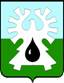 МУНИЦИПАЛЬНОЕ ОБРАЗОВАНИЕ ГОРОД УРАЙХанты-Мансийский автономный округ - ЮграАДМИНИСТРАЦИЯ ГОРОДА УРАЙПОСТАНОВЛЕНИЕот 01.12.2017                                                                                                                №3527О внесении изменений в постановление администрации города Урай от 17.06.2014 №1981 «Об организации рассмотрения обращений граждан, поступающих в адрес главы города Урай, администрации города Урай и должностных лиц администрации города Урай»В целях реализации права граждан, объединений граждан, в том числе юридических лиц, на обращение в органы местного самоуправления в соответствии с Федеральным законом от 02.05.2006 №59-ФЗ «О порядке рассмотрения обращений граждан Российской Федерации», в связи с изменениями в структуре администрации города Урай:1. Внести изменения в постановление администрации города Урай от 17.06.2014 №1981 «Об организации рассмотрения обращений граждан, поступающих в адрес главы города Урай, администрации города Урай и должностных лиц администрации города Урай»:1) пункт 3 постановления изложить в новой редакции:«3. Отделу по работе с обращениями граждан администрации города Урай:3.1. Осуществлять методическое руководство по применению постановления.3.2. Обеспечить размещение на официальном сайте органов местного самоуправления города Урай в информационно-телекоммуникационной сети «Интернет» информации о перечне должностных лиц администрации города Урай, наделенных правом рассмотрения обращений граждан, поступающих в адрес администрации города Урай, контактах для направления обращений граждан, местах и графике личного приема граждан должностными лицами администрации города Урай.»;2)приложение 1 изложить в редакции согласно приложению 1;3) в приложении 2:а) пункт 2.1 изложить в новой редакции:«2.1. Письменное обращение главе города Урай, заместителям главы города Урай может быть доставлено лично, через представителей, почтовым отправлением, факсимильной связью и в электронной форме на официальном сайте органов местного самоуправления города Урай информационно-телекоммуникационной сети «Интернет».»;б) пункт 4.1 изложить в новой редакции:«4.1. Информация о местах и графике личного приема граждан должностными лицами размещается на официальном сайте органов местного самоуправления города Урай, в здании администрации города Урай на информационных стендах и (или) посредством других технических средств аналогичного назначения для ознакомления пользователей с информацией.»;4) приложение 3 изложить в редакции согласно приложению 2.2. Опубликовать постановление в газете «Знамя» и разместить на официальном сайте органов местного самоуправления города Урай в информационно-телекоммуникационной сети «Интернет».3. Контроль за выполнением постановления возложить на первого заместителя главы города Урай В.В. Гамузова.Глава города Урай	 А.В. ИвановПриложение 1 к постановлениюадминистрации города Урайот 01.12.2017 №3527«Приложение 1 к постановлениюадминистрации города Урайот 17.06.2014 №1981Перечень должностных лиц администрации города Урай, наделенных правом рассмотрения обращений граждан, поступающих в адрес администрации города Урай ». Приложение 2 к постановлениюадминистрации города Урайот 01.12.2017 №3527«Приложение 3 к постановлению администрации города Урай от 17.06.2014 №1981График личного приема граждан должностными лицами администрации города Урай».№ п/пФамилия, имя, отчествоДолжностьНаправления1.Иванов Анатолий ВладимировичГлава города УрайПолномочия по решению вопросов местного значения, отдельных государственных полномочий, переданных органам местного самоуправления города Урай2.Гамузов Виктор ВладимировичПервый заместитель главы города УрайУправление муниципальным имуществом, жилищная политика, архив, развитие малого и среднего предпринимательства, регистрация актов гражданского состояния, кадровая политика, информационные технологии и связь организация деятельности администрации города Урай3.Козлов Игорь АнатольевичЗаместитель главы города УрайЖилищно-коммунальное, дорожное хозяйство и транспорт, гражданская защита населения4.Круглова Светлана ВячеславовнаЗаместитель главы города УрайКультура, образование, опека и попечительство, молодежная политика, здравоохранение, социальная защита населения и защиты прав несовершеннолетних, физическая культура, массовый спорт и туризм5.Фузеева Ирина АлександровнаЗаместитель главы города УрайСтроительство и градостроительство, землепользование и природопользование6.Новосёлова Светлана ПетровнаЗаместитель главы города УрайЭкономика, финансы и инвестиции7.Бусова Марина НиколаевнаНачальник Управления образования администрации города УрайОбразование, работа с детьми и молодежью8.Хусаинова Ирина ВалериевнаПредседатель Комитета по финансам администрации города УрайФормирование, исполнение бюджета города Урай и контроль за его исполнением№п/пФамилия, имя, отчество, должностьВремя личного приема и предварительной записиНаправления1.Иванов Анатолий Владимирович, глава города УрайЕженедельно по вторникам с 17.00 до 19.00 часов.Предварительная запись по понедельникам с 8.30 час. по телефону 2-23-28,микрорайон 2, дом 60,кабинет № 306Полномочия по решению вопросов местного значения, отдельных государственных полномочий, переданных органам местного самоуправления города Урай2.Гамузов Виктор Владимирович, первый заместитель главы города УрайЕженедельно по четвергам с 17.00 до 19.00 часов. Предварительная запись по телефону 2-23-98, микрорайон 2, дом 60, кабинет № 206Управление муниципальным имуществом, жилищная политика, архив, развитие малого и среднего предпринимательства, регистрация актов гражданского состояния, кадровая политика, информационные технологии и связь организация деятельности администрации города Урай3.Козлов Игорь Анатольевич, заместитель главы города УрайЕженедельно по четвергам с 17.00 до 19.00 часов. Предварительная запись по телефону 2-23-98, микрорайон 2, дом 60, кабинет № 206Жилищно-коммунальное, дорожное хозяйство и транспорт, гражданская защита населения4.Круглова Светлана Вячеславовна, заместитель главы города УрайЕженедельно по вторникам с 17.00 до 19.00 часов. Предварительная запись по телефону 2-23-82, микрорайон 2, дом 60, кабинет № 217Культура, образование, опека и попечительство, молодежная политика, здравоохранение, социальная защита населения и защиты прав несовершеннолетних, физическая культура, массовый спорт и туризм5.Фузеева Ирина Александровна, заместитель главы города УрайЕженедельно по четвергам с 17.00 до 19.00 часов. Предварительная запись по телефону 2-23-31, микрорайон 2, дом 60, кабинет № 309Строительство и градостроительство, землепользование и природопользование6.Новосёлова Светлана Петровна, заместитель главы города УрайЕженедельно по вторникам с 17.00 до 19.00 часов. Предварительная запись по телефону 2-23-82, микрорайон 2, дом 60, кабинет № 217Экономика, финансы и инвестиции